Powiatowy Zakład Opieki Zdrowotnej
Zamawiający Ogłoszenie nr 500039420-N-2017 z dnia 06-10-2017 r. Starachowice:
OGŁOSZENIE O ZMIANIE OGŁOSZENIA OGŁOSZENIE DOTYCZY: Ogłoszenia o zamówieniu INFORMACJE O ZMIENIANYM OGŁOSZENIU Numer: 595519-N-2017 
Data: 02/10/2017 SEKCJA I: ZAMAWIAJĄCY Powiatowy Zakład Opieki Zdrowotnej, Krajowy numer identyfikacyjny 29114175200000, ul. ul. Radomska  70, 27200   Starachowice, woj. świętokrzyskie, państwo Polska, tel. 041 2745202 w. 182, e-mail pzozstarachowice.zp@interia.pl, faks 412 746 158. 
Adres strony internetowej (url): http://zoz.starachowice.sisco.info/ SEKCJA II: ZMIANY W OGŁOSZENIU II.1) Tekst, który należy zmienić: Miejsce, w którym znajduje się zmieniany tekst: 
Numer sekcji: IV 
Punkt: 6.2) 
W ogłoszeniu jest: Data: 2018-10-10, godzina: 11:00, Skrócenie terminu składania wniosków, ze względu na pilną potrzebę udzielenia zamówienia (przetarg nieograniczony, przetarg ograniczony, negocjacje z ogłoszeniem): Nie Wskazać powody: Język lub języki, w jakich mogą być sporządzane oferty lub wnioski o dopuszczenie do udziału w postępowaniu > polski 
W ogłoszeniu powinno być: Data: 2017-10-12, godzina: 11:00, Skrócenie terminu składania wniosków, ze względu na pilną potrzebę udzielenia zamówienia (przetarg nieograniczony, przetarg ograniczony, negocjacje z ogłoszeniem): Nie Wskazać powody: Język lub języki, w jakich mogą być sporządzane oferty lub wnioski o dopuszczenie do udziału w postępowaniu > polski Copyright © 2010 Urząd Zamówień Publicznych Copyright © 2010 Urząd Zamówień Publicznych 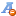 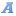 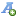 